Finanse wspólnoty mieszkaniowej 2019 w praktyceJedną z podstawowych form zarządzania nieruchomościami jest w naszym kraju wspólnota mieszkaniowa. Jej działania reguluje ustawa o własności lokali, której podstawowe przepisy szczegółowo omawiamy i wskazujemy, jak postępować zgodnie z przepisami prawa i racjonalną gospodarką.W książce zwracamy uwagę na szczególnie ważne kwestie związane z działalnością wspólnoty, takie jak tworzenie wewnętrznych regulacji w postaci umów i uchwał w taki sposób, aby uniknąć rozstrzygania sporów przed sądem, oraz prawidłowe przygotowanie sprawozdania finansowego i rzeczowego.Znajdziesz w niej odpowiedzi na pytania zadawane przez innych specjalistów z branży, takie jak: czy wspólnota mieszkaniowa płaci VAT? Jak przygotować dokumentację dla banków w celu uzyskania kredytu? Czego dotyczy regulamin rozliczenia mediów?W książce „Finanse wspólnoty mieszkaniowej 2019 w praktyce” wskazujemy również inne akty prawne, które regulują zasady gospodarki finansami wspólnoty, czyli między innymi ustawę o rachunkowości, ustawę prawo energetyczne, ustawę o podatku dochodowym od osób prawnych oraz ustawę o podatku od towarów i usług.Książkę kupisz tutaj: https://fabrykawiedzy.com/finanse-wspolnoty-mieszkaniowej-2019-w-praktyce.html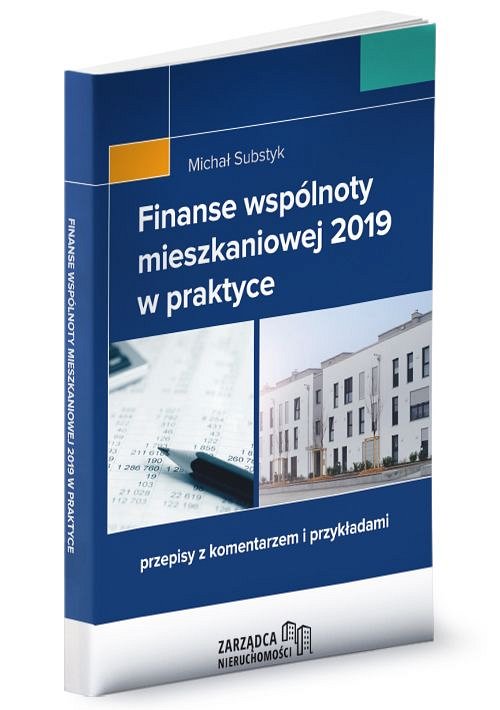 